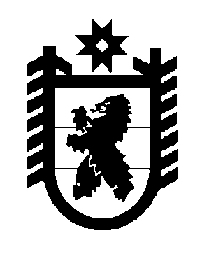 Российская Федерация Республика Карелия    ПРАВИТЕЛЬСТВО РЕСПУБЛИКИ КАРЕЛИЯПОСТАНОВЛЕНИЕот  28 января 2016 года № 17-Пг. Петрозаводск О внесении изменения в постановление Правительства Республики Карелии от 24 января 2014 года № 11-ППравительство Республики Карелия п о с т а н о в л я е т:1. Внести в приложение к постановлению Правительства Республики Карелия от 24 января 2014 года № 11-П «Об определении нормативов на обеспечение государственных гарантий реализации прав на получение общедоступного и бесплатного дошкольного образования в муниципальных дошкольных образовательных организациях, общедоступного и бесплатного дошкольного, начального общего, основного общего, среднего общего образования в муниципальных общеобразовательных организациях, обеспечение дополнительного образования детей в муниципальных общеобразовательных организациях» (Собрание законодательства Республики Карелия, 2014, № 1, ст. 55; № 7, ст. 1304; № 12, ст. 2294; Официальный интернет-портал правовой информации (www.pravo.gov.ru),             9 июля 2015 года, № 1000201507090009) изменение, изложив его в следующей редакции:«Приложение к постановлениюПравительства Республики Карелияот 24 января 2014 года № 11-ПНормативына обеспечение государственных гарантий реализации прав на получение общедоступного и бесплатного дошкольного образования в муниципальных дошкольных образовательных организациях, общедоступного и бесплатного дошкольного, начального общего, основного общего, среднего общего образования в муниципальных общеобразовательных организациях, обеспечение дополнительного образования детей в муниципальных общеобразовательных организациях *    (рублей в год)Примечание.Нормативы, определенные в разделе 1 «Дошкольная образовательная организация» и в подразделе 1 «Дошкольное образование» раздела II «Общеобразовательные организации», применяются для расчета общего объема субвенций на обеспечение государственных гарантий реализации прав на получение общедоступного и бесплатного дошкольного образования в муниципальных дошкольных образовательных и общеобразовательных организациях.Нормативы, определенные в подразделах 2-6 раздела II «Общеобразовательные организации», применяются для расчета общего объема субвенций на обеспечение государственных гарантий реализации прав на получение общедоступного и бесплатного начального общего, основного общего, среднего общего образования в муниципальных общеобразовательных организациях, обеспечение дополнительного образования детей в муниципальных общеобразовательных организациях.Нормативы, определенные в подразделе 5 «Начальное общее, основное общее, среднее общее образование при организации обучения в малокомплектных образовательных организациях» раздела II «Общеобразовательные организации» для образовательных организаций, расположенных на территории сельских населенных пунктов, применяются для расчета общего объема субвенций на обеспечение государственных гарантий реализации прав на получение общедоступного и бесплатного начального общего, основного общего, среднего общего образования в муниципальных общеобразовательных организациях, обеспечение дополнительного образования детей в муниципальных общеобразовательных организациях при обучении по основным общеобразовательным программам начального общего, основного общего, среднего общего образования, дополнительным общеобразовательным программам в структурных подразделениях образовательных организаций, расположенных на территории сельских населенных пунктов, в которых отсутствует возможность осуществления подвоза обучающихся к образовательным организациям, реализующим программы начального общего, основного общего, среднего общего образования._______________* К нормативам на обеспечение государственных гарантий реализации прав на получение общедоступного и бесплатного дошкольного образования в муниципальных дошкольных образовательных организациях, общедоступного и бесплатного дошкольного, начального общего, основного общего, среднего общего образования в муниципальных общеобразовательных организациях, обеспечение дополнительного образования детей в муниципальных общеобразовательных организациях применяются следующие коэффициенты:для образовательных организаций, расположенных на территории Петрозаводского городского округа, Кондопожского, Лахденпохского, Олонецкого, Питкярантского, Прионежского, Пряжинского, Сортавальского, Суоярвского муниципальных районов, – 1,65;для образовательных организаций, расположенных на территории Медвежьегорского, Муезерского, Пудожского, Сегежского муниципальных районов, – 1,80;для образовательных организаций, расположенных на территории Костомукшского городского округа, Беломорского, Калевальского, Кемского, Лоухского муниципальных районов, – 2,20.** Размер норматива на обеспечение государственных гарантий реализации прав на получение общедоступного и бесплатного дошкольного образования в муниципальных дошкольных образовательных организациях, общедоступного и бесплатного дошкольного, начального общего, основного общего, среднего общего образования в муниципальных общеобразовательных организациях, обеспечение дополнительного образования детей в муниципальных общеобразовательных организациях в зависимости от условия реализации образовательной программы увеличивается при организации обучения:по сетевой форме реализации образовательных программ с применением технологий дистанционного обучения – на 1 256 рублей в год;обучающихся, нуждающихся в длительном лечении, на дому – на 76 179 рублей в год;детей с ограниченными возможностями здоровья в общеобразо-вательных классах по индивидуальным учебным планам – на 837 рублей в год;в соответствии с федеральными государственными образовательными стандартами в образовательных организациях, расположенных на территории городских населенных пунктов, – на 3 361 рубль в год, в образовательных организациях, расположенных на территории сельских населенных                         пунктов, – на  9 787 рублей в год.».2. Действие настоящего постановления распространяется на правоотношения, возникшие с 1 января 2016 года.           Глава Республики  Карелия                       			      	        А.П. ХудилайненТип образовательной организации, уровень образования Тип образовательной организации, уровень образования Размер норматива в расчете на одного обучающегосявозрастная категория детейвид образовательной программы / направленность Размер норматива в расчете на одного обучающегосяI. Дошкольная образовательная организацияI. Дошкольная образовательная организацияI. Дошкольная образовательная организацияДошкольное образованиеДошкольное образованиеДошкольное образованиеДо 3 летобучение по основным общеобразовательным программам дошкольного образования в группах общеразвивающей направленности32 919До 3 летобучение по адаптированным основным общеобразовательным программам дошкольного образования в группах компенсирующей направленности для детей с тяжелыми нарушениями речи, глухих, слабослышащих, слепых, слабовидящих, с амблиопией, косоглазием, нарушением опорно-двигательного аппарата, задержкой психического развития, умственной отсталостью легкой степени90 052До 3 летобучение по адаптированным основным общеобразовательным программам дошкольного образования в группах компенсирующей направленности для детей с иными ограниченными возможностями здоровья43 973До 3 летобучение по основным общеобразовательным программам дошкольного образования в группах кратковременного пребывания (от 3 до 5 часов в день)15 722Старше 3 летобучение по основным общеобразовательным программам дошкольного образования в группах общеразвивающей направленности:Старше 3 летв образовательных организациях, расположенных на территории городских населенных пунктов;24 836Старше 3 летв образовательных организациях, расположенных на территории сельских населенных пунктов36 713обучение по адаптированным основным общеобра-зовательным программам дошкольного образова-ния в группах компенсирующей направленности для детей с тяжелыми нарушениями речи, с амблиопией, косоглазием, задержкой психического развития, умственной отсталостью легкой степени, в группах комбинированной направленности (в том числе не более трех глухих детей, или слепых детей, или детей с нарушениями опорно-двигательного аппарата, или детей с умственной отсталостью умеренной, тяжелой, или детей со сложным дефектом)59 733обучение по адаптированным основным общеобразовательным программам дошкольного образования в группах компенсирующей направленности для детей с фонетико-фонематическими нарушениями речи51 424обучение по адаптированным основным обще-образовательным программам дошкольного образования в группах компенсирующей направ-ленности для детей с иными ограниченными возможностями здоровья, в группах комбини-рованной направленности (в том числе не более четырех слабовидящих детей и (или) детей с амблиопией и косоглазием, или слабослышащих детей, или детей, имеющих тяжелые нарушения речи, или детей с умственной отсталостью легкой степени)33 775обучение по основным общеобразовательным программам и адаптированным основным общеобразовательным программам дошкольного образования в группах комбинированной направленности (в том числе не более пяти детей с задержкой психического развития)30 964обучение по основным общеобразовательным программам дошкольного образования в группах кратковременного пребывания (от 3 до 5 часов в день)11 790обучение по основным общеобразовательным программам дошкольного образования в группах круглосуточного пребывания32 917II. Общеобразовательная организацияII. Общеобразовательная организацияII. Общеобразовательная организация1. Дошкольное образование1. Дошкольное образование1. Дошкольное образованиеДо 3 летобучение по основным общеобразовательным программам дошкольного образования в группах общеразвивающей направленности32 919До 3 летобучение по адаптированным основным общеобразовательным программам дошкольного образования в группах компенсирующей направленности для детей с тяжелыми нарушениями речи, глухих, слабослышащих, слепых, слабовидящих, с амблиопией, косоглазием, нарушением опорно-двигательного аппарата, задержкой психического развития, умственной отсталостью легкой степени90 052До 3 летобучение по основным общеобразовательным программам дошкольного образования в группах компенсирующей направленности для детей с иными ограниченными возможностями здоровья43 973До 3 летобучение по основным общеобразовательным программам дошкольного образования в группах кратковременного пребывания (от 3 до 5 часов в день)15 722Старше 3 летобучение по основным общеобразовательным программам дошкольного образования в группах общеразвивающей направленности:Старше 3 летв образовательных организациях, расположенных на территории городских населенных пунктов;24 836Старше 3 летв образовательных организациях, расположенных на территории сельских населенных пунктов36 713Старше 3 летобучение по основным общеобразовательным программам дошкольного образования в группах компенсирующей направленности для детей с тяжелыми нарушениями речи, с амблиопией, косоглазием, задержкой психического развития, умственной отсталостью легкой степени, в группах комбинированной направленности (в том числе не более трех глухих детей, или слепых детей, или детей с нарушениями опорно-двигательного аппарата, или детей с умственной отсталостью умеренной, тяжелой, или детей со сложным дефектом)59 733Старше 3 летобучение по основным общеобразовательным программам дошкольного образования в группах компенсирующей направленности для детей с фонетико-фонематическими нарушениями речи51 424Старше 3 летобучение по основным общеобразовательным программам дошкольного образования в группах компенсирующей направленности для детей с иными ограниченными возможностями здоровья, в группах комбинированной направленности (в том числе не более четырех слабовидящих детей и (или) детей с амблиопией и косоглазием, или слабослышащих детей, или детей, имеющих тяжелые нарушения речи, или детей с умственной отсталостью легкой степени)33 775Старше 3 летобучение по основным общеобразовательным программам дошкольного образования в группах комбинированной направленности (в том числе не более пяти детей с задержкой психического развития)30 964Старше 3 летобучение по основным общеобразовательным программам дошкольного образования в группах кратковременного пребывания (от 3 до 5 часов в день)11 790Старше 3 летобучение по основным общеобразовательным программам дошкольного образования в группах круглосуточного пребывания32 9172. Начальное общее образование2. Начальное общее образование2. Начальное общее образование-обучение по основным общеобразовательным программам начального общего образования, дополнительным общеобразовательным программам (за исключением обучения по адаптированным программам в специальных (коррекционных) образовательных организациях, в специальных (коррекционных) классах для обучающихся с ограниченными возможностями здоровья, в малокомплектных образовательных организациях) **:в образовательных организациях, расположенных на территории городских населенных пунктов:по очной форме обученияпо очно-заочной, заочной форме обучения по индивидуальному учебному плану;13 77311 993в образовательных организациях, расположенных на территории сельских населенных пунктов по очной форме обучения:в организациях с численностью обучающихся 100 человек и большев организациях с численностью обучающихся менее 100 человек26 03135 3263. Основное общее образование3. Основное общее образование3. Основное общее образование-обучение по основным общеобразовательным программам основного общего образования, дополнительным общеобразовательным программам (за исключением обучения по адаптированным программам в специальных (коррекционных) образовательных организациях, в специальных (коррекционных) классах для обучающихся с ограниченными возможностями здоровья, в малокомплектных образовательных организациях) **:-в образовательных организациях, расположенных на территории городских населенных пунктов:по очной форме обученияпо очно-заочной форме обученияпо заочной форме обученияпо очно-заочной, заочной форме обучения по    индивидуальному учебному плану;22 91312 75414 68112 895-в образовательных организациях, расположенных на территории сельских населенных пунктов:по очной форме обучения:в организациях с численностью обучающихся 100 человек и больше40 453в организациях с численностью обучающихся менее 100 человек;по очно-заочной форме обученияпо заочной форме обученияпо очно-заочной, заочной форме обучения по    индивидуальному учебному плану55 31224 73624 73613 1514. Среднее общее образование4. Среднее общее образование4. Среднее общее образование-обучение по основным общеобразовательным программам среднего общего образования, дополнительным общеобразовательным программам (за исключением обучения по адаптированным программам в специальных (коррекционных) образовательных организациях, в специальных (коррекционных) классах для обучающихся с ограниченными возможностями здоровья, в малокомплектных образовательных организациях) **:26 09927 09412 25514 89813 112-в образовательных организациях, расположенных на территории городских населенных пунктов:по очной форме обучения:базовый уровеньпрофильный уровеньпо очно-заочной форме обученияпо заочной форме обученияпо очно-заочной, заочной форме обучения по    индивидуальному учебному плану;26 09927 09412 25514 89813 112-в образовательных организациях, расположенных на территории сельских населенных пунктов:по очной форме обучения:в организациях с численностью обучающихся 100 человек и больше:базовый уровеньпрофильный уровень;в организациях с численностью обучающихся менее 100 человек;по очно-заочной форме обученияпо заочной форме обученияпо очно-заочной, заочной форме обучения по    индивидуальному учебному плану44 38046 38860 89623 42623 42613 3685. Начальное общее, основное общее, среднее общее образование при организации обучения в малокомплектных образовательных организациях5. Начальное общее, основное общее, среднее общее образование при организации обучения в малокомплектных образовательных организациях5. Начальное общее, основное общее, среднее общее образование при организации обучения в малокомплектных образовательных организациях-обучение по основным общеобразовательным программам начального общего, основного общего, среднего общего образования, дополнительным общеобразовательным программам при организации обучения в малокомплектных образовательных организациях:-в образовательных организациях, расположенных на территории городских населенных пунктов46 043-в образовательных организациях, расположенных на территории сельских населенных пунктов79 2586. Начальное общее, основное общее, среднее общее образование при организации обучения по адаптированным программам для обучающихся с ограниченными возможностями здоровья6. Начальное общее, основное общее, среднее общее образование при организации обучения по адаптированным программам для обучающихся с ограниченными возможностями здоровья6. Начальное общее, основное общее, среднее общее образование при организации обучения по адаптированным программам для обучающихся с ограниченными возможностями здоровья-обучение по адаптированным основным общеобразовательным программам начального общего, основного общего, среднего общего образования, дополнительным общеобразовательным программам при организации обучения в специальных (коррекционных) классах для обучающихся с ограниченными возможностями здоровья (за исключением обучения в малокомплектных образовательных организациях)50 019-обучение по основным общеобразовательным программам начального общего, основного общего, среднего общего образования, дополнительным общеобразовательным программам при организации обучения в специальных (коррекционных) образовательных организациях для обучающихся с ограниченными возможностями здоровья (за исключением обучения в малокомплектных образовательных организациях):обучающихся, проживающих в школах-интернатахобучающихся, за исключением проживающих в школах-интернатах117 10458 552